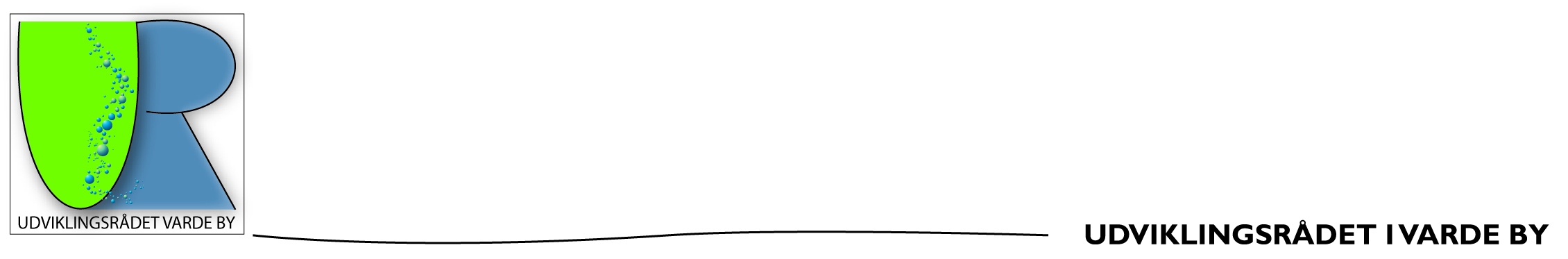 Referat fra møde i UR VBOnsdag 25.08.21 kl. 18:00 FrivillighusetDagsorden Deltagere: 	Udviklingsrådet + gæst: Henning Jensen, Formand BevaringsforeningenAfbud:	Poul Henning, Preben (Begge ferie) og Michael (Andet møde)Godkendelse af referat fra sidste møde 22.06.21OK – Intet at bemærke.Økonomi og budgetStatus er 65.283, - kr. i kassen p.t. Livsstilsmessen/Varde messen refundering? Vi har ikke hørt fra dem. Jens følger op!Nyt fra formanden (Jens)(Indkommet post/Info/Møder)Søndergade/Ribevej: Inviteret gæst Henning Jensen fik kort præsenteret af UR medlemmer. Fokus og omdrejningspunkt for denne dialog er det forestående arbejde med forskønnelse af Søndergade/Ribevej.H.J. Nyudnævnt formand, menigt medlem i flere år og nu valgt formand, arkitekt bosiddende i Outrup. Tidl. kun Varde by, men nyligt udvidet til hele Varde Kommune. Bevaringsforeningen (Bevaringsforeningen for Varde (bevaringvarde.dk) tildeler ”Bevaringsprisen” og er høringspart ved Kommunen på sager af relevans.Jens orienterede H.J. om vores initiativ, udvikling og status frem til at P.E. Bech tog initiativ til også at involvere Bevaringsforeningen. Fremadrettet foreslås, at Bevaringsforeningen søger Byrådets Udviklingspulje for midler til arbejdet som lægges sammen med de foreløbigt 200.000, - kr, som er doneret fra PEB. Borgermøde tilstræbes afholdt med repræsentanter fra de respektive involverede til dybere orientering og etablering af dialog.Foreslås at finde eksempel som forgangseksempel for at illustrere yderligere.Plan:Borgermøde til oktoberFotodokumentation af de enkelte huse (ca. 90 ejendomme)Kommunal opgave bør være alt omkring vej, fortove, overgange m.v. Dette bør afstemmes/aftales for klarhed H.J og Jens holder kontakt og følger op (efter 15. september)H.J. melder tilbage efter drøftelse i Bevaringsforeningen om kontingentsats for Udviklingsrådet, hvis vi ønsker at melde os ind.Flemming sender kopi af det refererede punkt til H.J på Bahl@outlook.dkForårsmødet med Byrådet (19.08.21):Bænket ved borde med de samme mennesker vi ellers er relaterede og der var ikke meget interaktion med andre. Meget lidt tid til at arbejde med problemstillinger og for mange indlæg/præsentationer – Himmerlandsindlægget kunne godt være undværet, for lidt relevans eller sammenlignelighed med Varde.Afspisning på alle måder – Indlæg og mad osv. var alt for meget afspisning og for lidt dialog og diskussion.Afslutning med opfordring til at alle indlæg skulle samles og videregives til de 5 (selvbestaltede) UR som arbejder med Indlandsturisme…. Det er helt galt! Hvem har ekskluderet Varde by og accepteret, at det er sådan det skal være??? Hele Varde Kommune og alle UR skal arbejde med indlandsturisme og ingen skal ekskluderes! Inge tager denne problematik med til FUR og vi andre påtaler ved enhver given lejlighed!Turismemøde (23.08.21):Næste heldagsmøde tilegnes tema ”Turisme” så vi kommer rundt om og i bund.Planlægges med oktober.Strategien blev præsenteret og efterfølgende var der grupper til diskussion, men igen var der alt for lidt tid til diskussion. Jens har hjemtaget kopier af de spørgsmål der blev udleveret og rundsender, så vi kan lave en besvarelse inden fristen 3. september.Vi oplevede manglede skilning mellem kystturisme og indlandsturisme i opfattelse og tilgang.Liste ”U”:Der opstår ved valget en ny liste ”U” bestående af Jens og Flemming som kandidater. Det bliver en IKKE partipolitisk liste med fokus på det lokale og er principielt en forlængelse af Udviklingsrådets aktiviteter og holdninger. Som sagt er det uden politisk orientering, men i håb om at komme længere ind i maskine for at blive hørt på de ting, vi føler er vigtige for Varde. Mange af disse ting har vi arbejdet for i Udviklingsrådet, så list ”U” står for ”Udviklingslisten” Vi erkender at hvis vi bliver valgt, så betyder det afsked med aktiv rolle i UR. Skulle vi ikke blive valgt har jeg, Flemming, fortsat lyst til at arbejde for Udviklingsrådet, men det er vigtigt, at når vi går ud, så skal skillelinjen være klar. Vi går efter helhedsløsninger for hele Kommunen, men anerkender, at Varde by har størst potentiale til at gå forrest i mange indsatser. Fokus er på Turisme og Handelsliv, Tilflytning og bedre borgerinddragelse og aktivering af hele Kommunen i fælles indsatser.Vi forventer at melde ud offentligt lige i starten af september, men informerer naturligvis her først! Vor opstilling sker på en sideordnet liste og den, som måtte få flest stemmer står forrest, hvis vi får nok til at komme ind. Vi vil arbejde helhjertet for UR frem til valget og derefter må vi se, hvor vor indsats kommer til at ligge.Tilflytteraften 7. september 18:30 – 20:30Kåre orienterede (Preben på ferie) – sidste forberedelser/mødetid for UR osv...Dialog med Mona Hansen, Kommunens tilflytterkonsulent.Forslag til tekst med red. af Jens er gennemgået og tekst er klar – vi dropper en tidsfastsat ramme og føler os frem under mødet.Vi prøver at nå at få det med i Kommunens indrykning i Ugeavisen og vi prøver at få Varde Handel til at promovere det. (Kåre)UR mødes 30 min før (Kl. 18:00) medbringende roll-ups (Ernst + Jens). Flemming tjekker drikkevarekøb i Smedeværkstedet. Flemming lægger på Facebook og Preben kan tage herfra til Hjemmesiden.FUR (Inge)Vi vil meget gerne at Inge på næste FUR møde korrigerer Kommunens og andres opfattelse af at inputs til Indlandsturisme skal gives til de 5 selvbestaltede Udviklingsråd (Varde øst) => Varde by skal INKLUDERES – ikke ekskluderes i indlandsturisme og vi vil være en del af den dialog!Ildsjæledag (Fra sidste møde…)Jens foreslog et ”ildsjælemøde” – Telt på torv eller invitere folk på Warwick til en øl og en snak (i lokale dekoreret med vore aktiviteter m.v.) for at give dem en platform at starte fra …Mulighed for at hjælpe ildsjælene med at få gang i deres interesse – de skal dog selv tage tetenPå sidste møde blev alle bedt om at summe over det og bringe ideer med til dette møde…Lions, Sommerlandslaug, Nisselaug, Frivillighuset, UR selv m.fl. Vi kan også som UR selv stille os op på en Late Night i et lille telt og ”sprede budskabet”.Opfølgning? => Næste møde!Bordet rundt (Mødedeltagelse, inputs m.m.)(Inkl. opfølgning på spørgsmål stillet på sidste møde…)Henrik mindede om dialogen med det gamle elværk på Lundvej evt. til kunstudstillinger.Jens har talt med dem (Kenneth) og vi må gerne afholde møde deromme blot vi passer på og sikrer ikke at ”lave ulykker”. Vi prøver at flytte næste møde derom for at blive dus med lokalerne og måske generere nye ideer.En anden opgave har været at vise en videomand rundt i Varde til tilflytterhjemmesiden. Turen gik omkring åen, Sltsbanken/Byengen, Nysø og Torvet, Kræmmergade, den Kampmanske gård, i Arnbjerg/Friluftsscenen, Fritidscentret inkl. børn i bassinerne. Umiddelbart er tilbagemeldingen dog, at der er for meget natur og for lidt by og mennesker. Det står Henrik meget uforstående overfor og vi forfølger det for at forstå, hvad der er gået galt, idet materialet umiddelbart burde indeholde det ønskede. Jens er i dialog med Jørgen Nielbæk. Ernst har været til møde ved grønne områder og foreslog den bynære eng og ud til omfartsvejen som udstillingsvindue i stedet for at lade det gro til i pil m.m. og vil indgå i dialog med Kommunen. Inge supplerede med observation af de mange der har fået smag for at gå ture i området, så der i dag et rigtigt mange på tur i området. Det mangler dog vedligehold på stierne og der mangler skraldespande.Arrangementer (Status, Nye tider, Opdatering…)Planlægges med følgende i 2022 (2021 arrangementer blev aflyst):Varde Å Dag:	Middelalderfestival: Sct. Hans:	 Boligmesse: 		(Fik vi refusion? Deltager vi her igen? Værdi til prisen?)Julemesse (Varde Biler)	Forventes deltagelse i novemberUdviklingsplan (Baseret på Idékatalog)  Smågrupper med opgave at lave side på hvert emne med uddybninger – Fortsætte?Status og aktiviteter? Næste skridt?Autocamperplads på OphalerpladsenDialogmøde sættes op – næste skridt: Jens/FlemmingJens har kigget på mulighed for møde/arrangement i weekenden 17-18 september.RUBAN / Hjemmeside status PR(Skal noget fra dette møde udmønte sig i PR via FB eller RUBAN eller...?)Info om status på Nikolai Kirke buerne – Jens lave oplægDiverse opslag vedr. Tilflyttermøde iværksættes!Eventuelt Preben foreslår generelt flytning af mødedag til onsdag, da tirsdag er problematisk for ham. Vi diskuterede det, men er nødt til at holde ved tirsdag.Næste møde afholdes i det gamle elværk på Lundvej. Jens aftaler med Kenneth. Møder: Tirsdage 27/4 - 26/5 (= onsdag) - 22/6 – 25/8 - 21/9  - 26/10 - 23/11 - 14/12 (Julefrokost) - 18/1 - 22/2 - 22/3 (Generalforsamling) (Alle datoer ER booket i Frivillighuset: 17:45 => 21:00)